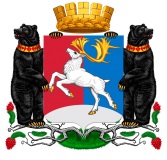 Камчатский крайАдминистрация городского округа «поселок Палана»ПОСТАНОВЛЕНИЕ02.10.2018 № 136В соответствии с  Уставом городского округа «поселок Палана» и в целях повышения эффективности реализации и уточнения мероприятий муниципальной   Программы «Развитие физической культуры и спорта и реализация мероприятий в сфере молодежной политики  в городском округе «посёлок Палана» на 2016 -2020  годы»,  АДМИИНИСТРАЦИЯ ПОСТАНОВЛЯЕТ:	1. Внести изменения в муниципальную программу городского округа «поселок Палана» «Развитие физической культуры и спорта и реализация мероприятий в сфере молодежной политики  в городском округе «посёлок Палана» на 2016-2020 годы», утвержденную  постановлением Администрации городского округа «поселок Палана» от  09.12.2015 №172, согласно приложению. 	2. Настоящее постановление вступает в силу после его  официального обнародования.	3. Контроль исполнения настоящего постановления оставляю за собой.                                                                                                 Приложение                                                                                              к постановлению Администрации                                                                                            городского округа «поселок Палана»                                                                                                            от 02.10.2018 № 136Измененияв муниципальную Программу «Развитие физической культуры и спорта и реализация мероприятий в сфере молодежной политики в городском округе «посёлок Палана» на 2016-2020 годы», утвержденную  постановлением Администрации городского округа «поселок Палана» от  09.12.2015 №  172         (далее – Программа»)В паспорте Программы:Раздел «Объемы бюджетных ассигнований Программы» изложить в следующей редакции:                                                                                                                                                        .».В паспорте Подпрограммы 1 «Развитие физической культуры и спорта» Раздел «Объемы бюджетных ассигнований паспорта Подпрограммы 1»  муниципальной программы «Развитие физической культуры и спорта и реализация мероприятий в сфере молодежной политики в городском округе «поселок Палана» на 2016-2020 годы» изложить в следующей редакции:                                                                        «                                                                                                                                        .».Приложение № 2 к муниципальной программе «Развитие физической культуры и спорта и реализация мероприятий в сфере молодежной политики в городском округе «посёлок Палана» на 2016-2020 годы  изложить в новой редакции.Таблицу № 3   «Ресурсное обеспечение  программы «Развитие физической культуры и спорта и реализация мероприятий в сфере молодежной политики в городском округе «посёлок Палана» на 2016-2020 годы» к муниципальной программе «Развитие физической культуры и спорта и реализация мероприятий в сфере молодежной политики в городском округе «посёлок Палана» на 2016-2020 годы  изложить в новой редакции.О внесении изменений  в постановление Администрации городского округа «поселок Палана» от 09.12.2015  №  172 «Об утверждении   муниципальной  программы «Развитие физической культуры и спорта и реализация мероприятий в сфере молодежной политики  в городском округе «посёлок Палана» на 2016 -2020  годы»      Временно исполняющий полномочия Главы  городского округа «поселок Палана»                                                     Е.В. АбрамовОбъемы бюджетных ассигнованийПрограммыобщий объем бюджетных ассигнований  на реализацию Программы за счет всех источников составляет – 4635,21300  тыс. руб., из них по годам:2016 год - 1230,00000   тыс. руб.;2017 год - 750,00000  тыс. руб.;2018 год - 1215,213000  тыс. руб.;2019 год - 720,00000  тыс. руб.;2020 год - 720,00000  тыс. руб. за счет средств  краевого бюджета  (по согласованию) -  780,00000  тыс. руб., из них по годам:2016 год -  330,00000 тыс. руб.; 2017 год -  150,00000 тыс. руб.;2018 год -  300,00000   тыс. руб.; 2019 год -  0,00000 тыс. руб.;2020 год -   0,00000  тыс. руб.;за счет средств местного   - 3855,21300  тыс. руб., из них по годам:2016 год -  900,00000 тыс. руб.;2017 год -  600,00000 тыс. руб.;  2018 год - 915,21300  тыс. руб.;2019 год - 720,00000  тыс. руб.;2020 год - 720,00000  тыс. руб.Объем бюджетных ассигнованийподпрограммы  1общий объем бюджетных ассигнований  на реализацию подпрограммы за счет всех источников составляет – 4135,213 тыс. руб., из них по годам:2016 год - 1130,00000   тыс. руб.;2017 год - 650,00000  тыс. руб.; 2018 год - 1115,21300  тыс. руб.;2019 год - 620,00000  тыс. руб.;2020 год - 620,00000 тыс. руб. за счет средств краевого бюджета  (по согласованию) -   780,00000 тыс. руб. тыс. руб., из них по годам:2016 год -  330,00000 тыс. руб.; 2017 год -  150,00000 тыс. руб.; 2018 год -  300,00000  тыс. руб.; 2019 год -  0,00000 тыс. руб.;2020 год -  0,00000  тыс. руб.за счет средств местного   - 3355,21300  тыс. руб., из них по годам:2016 год - 800,00000 тыс. руб.;2017 год - 500,00000 тыс. руб.;  2018 год – 815,21300  тыс. руб.;2019 год - 620,00000 тыс. руб.;2020 год - 620,00000 тыс. руб.  